山东省国家重点监控企业自行监测方案企业名称：济南北控腊山污水处理有限公司 监测单位： 青岛维勘质量检测有限公司    备案日期：   2020年1月                济南北控腊山污水处理有限公司自行监测方案根据《国家重点监控企业自行监测及信息公开办法（试行）》的规定，制定本企业自行监测方案。一、基本情况（一）企业生产情况企业概况、生产规模、项目立项、环评及批复情况、厂区平面布置图等。企业概况:济南北控腊山污水处理有限公司主要服务于腊山片区以及玉符河流域收集的近期污水量，主要服务于腊山片区以及玉符河流域收集的近期污水量，腊山片区东至拥军路及槐荫区、市中区行政用地边界，西至京福高速公路，南至京沪铁路，北至腊山河北路，总用地面积约 1118 公顷。规划城市建设用地 606.16 公顷，建设开发总量约 630 万平方米，人口规模约 15.6 万。2、生产规模：    济南北控腊山污水处理有限公司总投资20453.62万元，工程于2018年8月10日开始施工，占地面积3公顷。采用“预处理+改良 A/A/O 工艺+深度处理”工艺，由济南市市政工程设计研究院（集团）有限责任公司设计，设计出水水质标准执行 GB18918-2002 中的一级标准 A 标准，其中 CODCr 执行《济南市人民政府办公厅关于提高部分排污企业水污染物排放执行标准的通知》（济政办字[2011]49 号）的要求 CODCr≤45mg/L；NH3-N、总磷执行《济南市人民政府办公厅关于济南市小清河流域执行水污染物区域排放限值的通知》（济政办字【2017】30 号）的要求。    3、项目立项：2017年8月10日，济南发展和改革委员会办公室向济南市城乡水务局下发文号为济发改投资[2017]426号《济南发展和改革委员会关于济南市腊山水质净化厂项目可行性研究报告的批复》，准予腊山水质净化厂项目立项实施。4、环评及批复情况：济南市槐荫区环境保护局于2017年7月31日完成济南市腊山水质净化厂项目的环评审批，文号济槐环建审[2017]64号，5、厂区平面布置图：见附件一（二）企业污染治理情况污染物种类、污染物日产生量、产污工艺节点或设施（工艺流程图）、污染治理工艺、排放标准及限值、污染物最终去向等。1、污染物种类：COD、PH、NH3-N、TP、TN、SS、BOD5；2、污染物日产生量：3、工艺流程图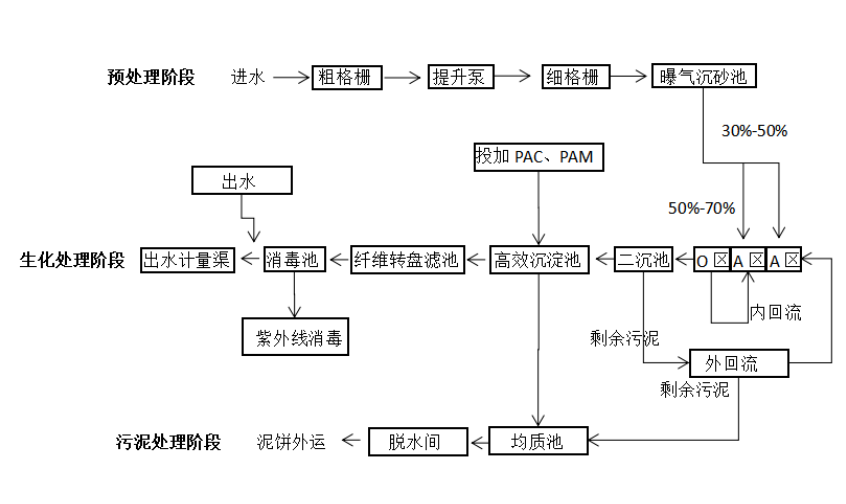 4、污染物治理工艺A2/O +深度处理+消毒设计出水水质标准执行 GB18918-2002 中的一级标准 A 标准，其中 CODCr 执行《济南市人民政府办公厅关于提高部分排污企业水污染物排放执行标准的通知》（济政办字[2011]49 号）的要求 CODCr≤45mg/L；NH3-N、总磷执行《济南市人民政府办公厅关于济南市小清河流域执行水污染物区域排放限值的通知》（济政办字【2017】30 号）的要求。排放标准及限值6、污染物最终去向：腊山河分洪道。7、厂界噪声厂界噪声主要产污点为鼓风机，我厂已在鼓风机房加装了隔音墙，厂界噪声满足GB3096-2008《声环境质量标准》要求。二、监测内容按照下表填写。自行监测内容表备注：按照水污染物排放、大气污染物排放、厂界噪声和周边环境质量分表填写。自行监测内容表（雨水排放口）备注：按照水污染物排放、大气污染物排放、厂界噪声和周边环境质量分表自行监测内容表（臭气排放口）备注：按照水污染物排放、大气污染物排放、厂界噪声和周边环境质量分表自行监测内容表（厂界废气）备注：按照水污染物排放、大气污染物排放、厂界噪声和周边环境质量分表自行监测内容表（厂界噪声）备注：按照水污染物排放、大气污染物排放、厂界噪声和周边环境质量分表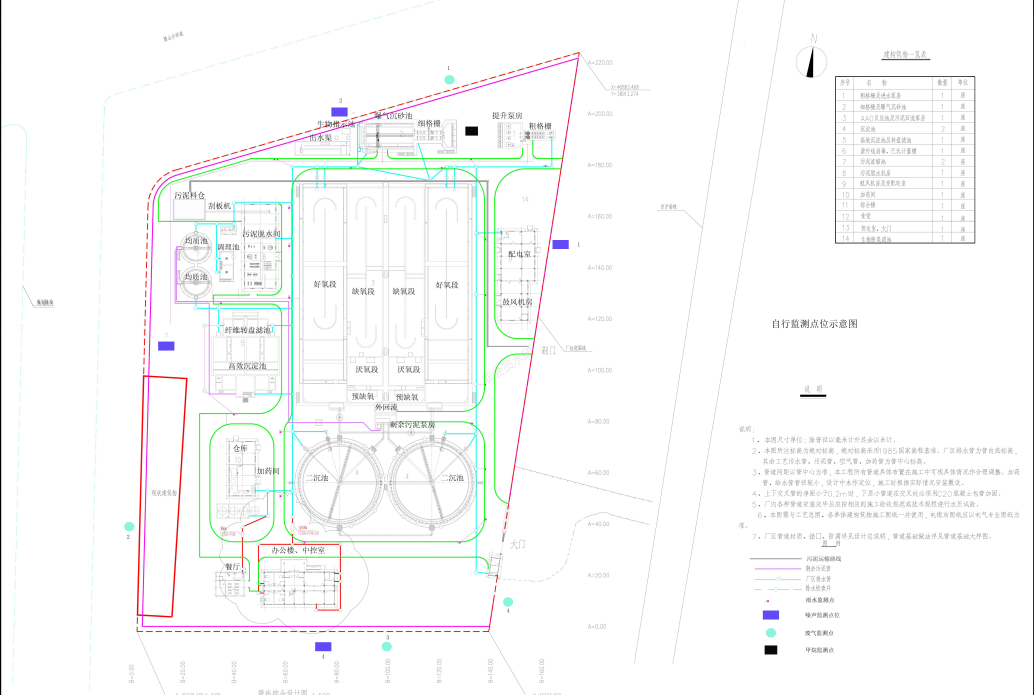 废气及噪声监测点位示意图三、监测点位示意图企业可根据具体情况自行确定比例，标明工厂方位，四邻，标明办公区域、主要生产车间（场所）及主要设备的位置，标明各种污染治理设施的位置，标明污水排放口及其监测点位的编号及其名称。见附件二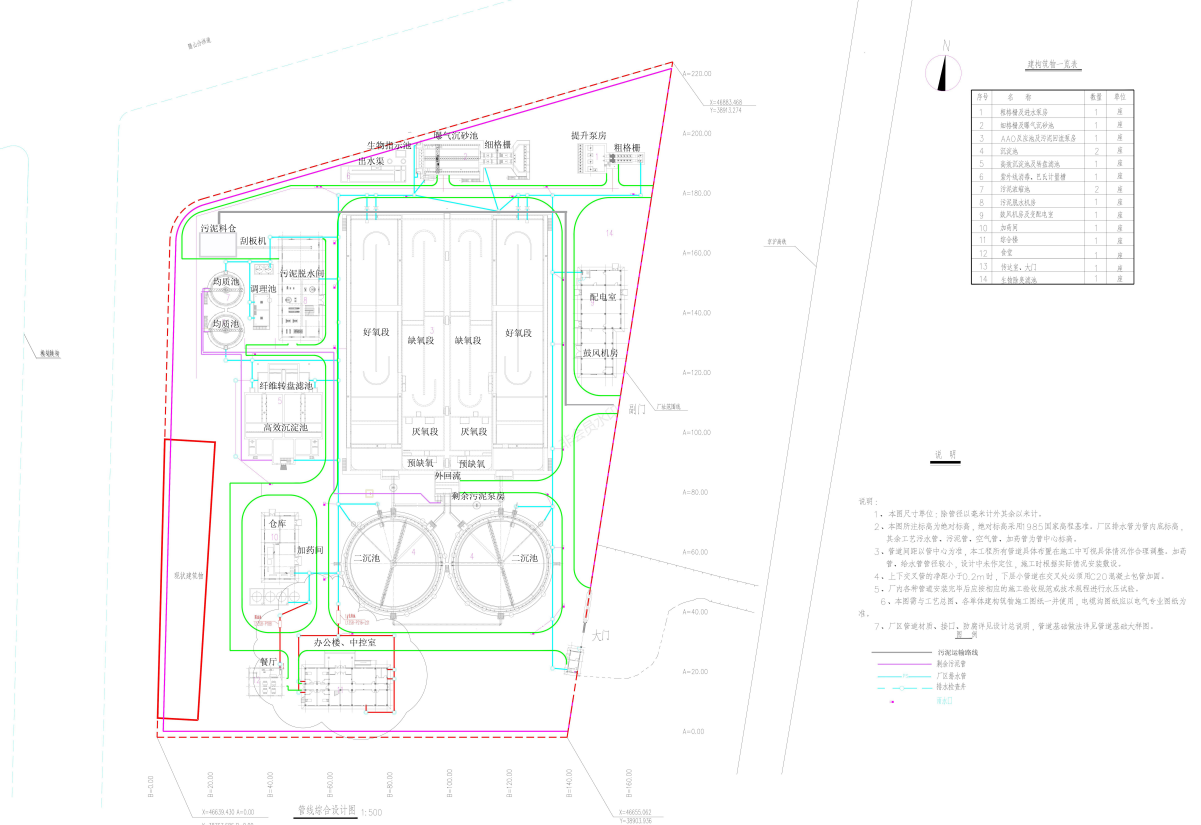 四、附件1、企业排污许可证复印件；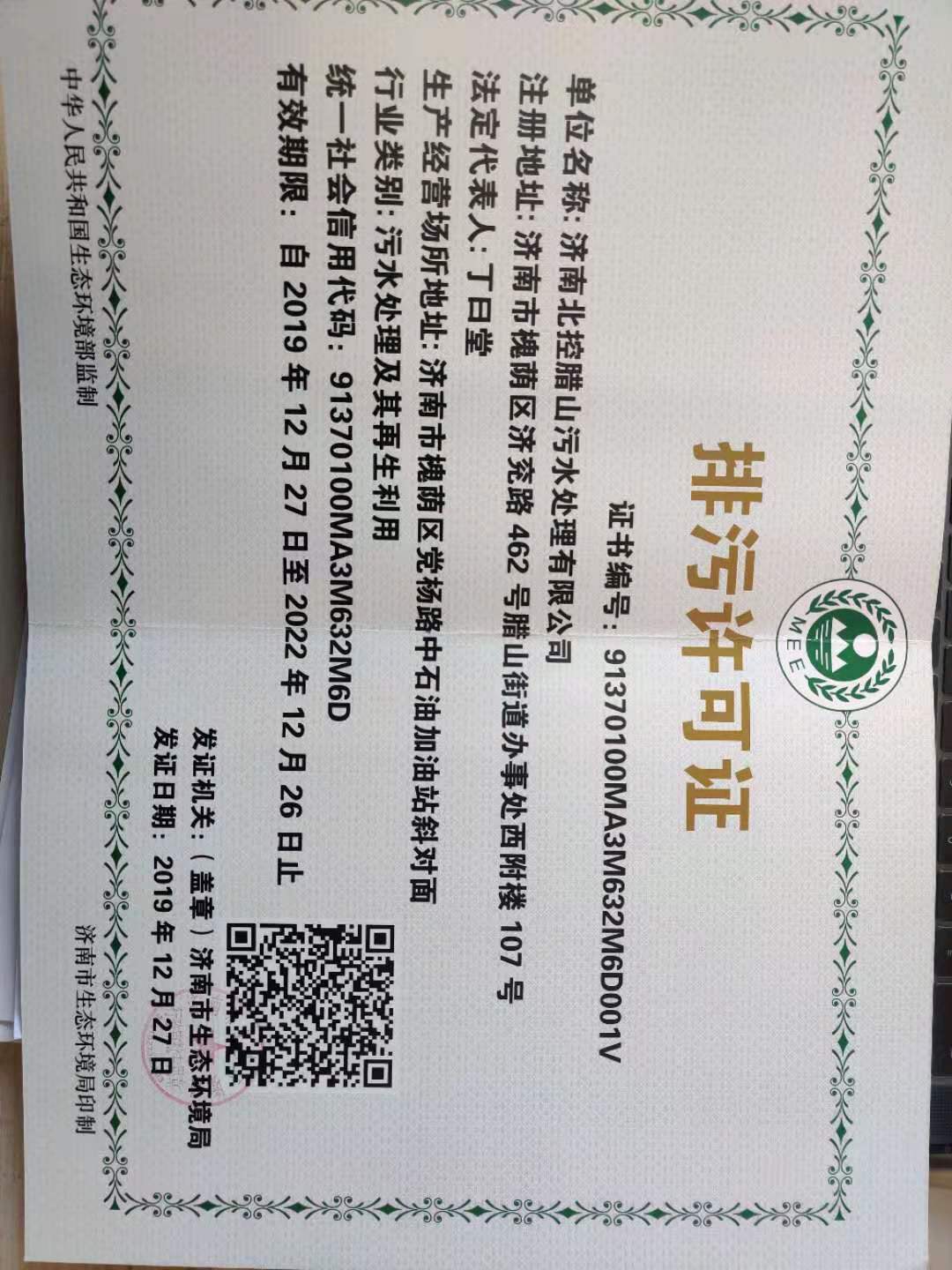 环2、境影响评价报告书（表）及其批复中有关环境监测内容复印件。环评批复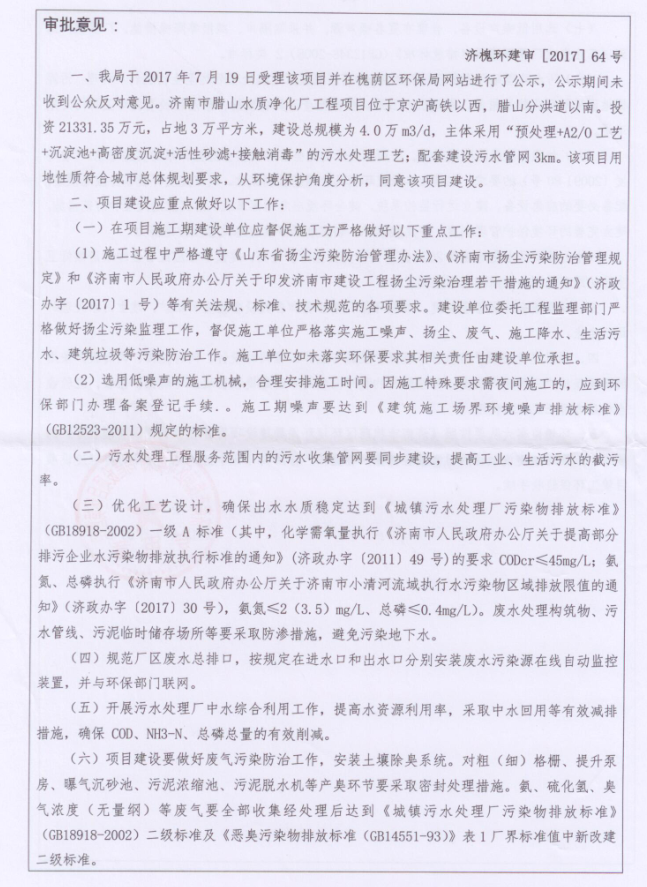 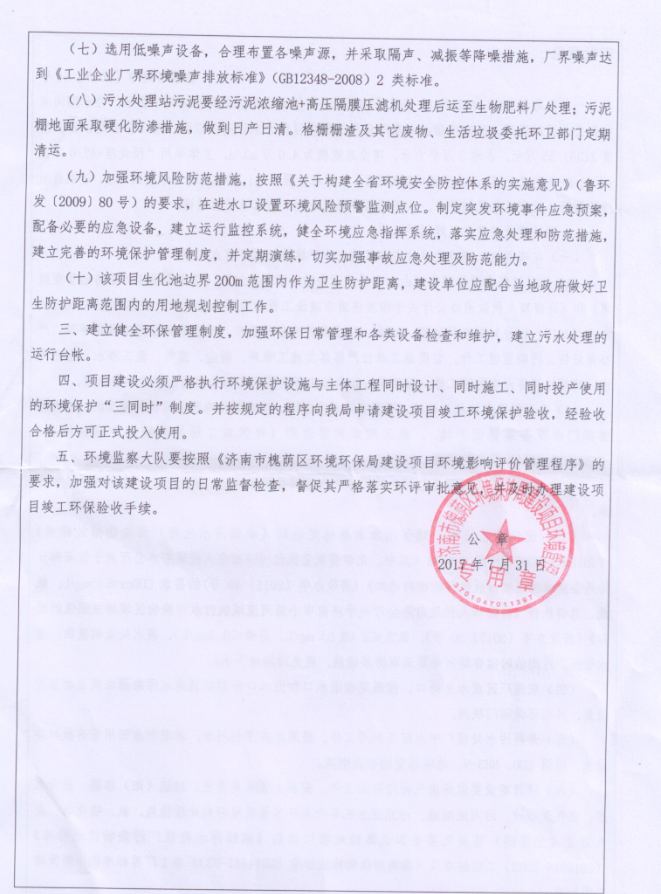 COD(T)BOD(T)NH3-N(T)TN(T)TP(T)SS(T)1.80.40.08（0.12）0.60.0160.4COD(mg/l)PH(mg/l)BOD(mg/l)NH3-N(mg/l)TN(mg/l)TP(mg/l)SS(mg/l)≤45≤6-9≤10≤2(3.5)≤15≤0.4≤10监测项目监测内容监测项目监测内容监测点位监测频次执行排放标准标准限值监测方法分析仪器备注监测指标COD总出水口自动监测《济南市人民政府办公厅关于提高部分排污企业水污染物排放执行标准的通知》（济政办字[2011]49 号）45重铬酸盐法COD自动分析仪监测指标NH3-N总出水口自动监测《济南市人民政府办公厅关于济南市小清河流域执行水污染物区域排放限值的通知》（济政办字【2017】30 号）2（3.5）快速消解分光光度法氨氮自动分析仪监测指标流量总出水口自动监测流量计巴士槽流量计监测指标BOD5总出水口1次/月城镇污水处理厂污染物排放标准》（GB18918-2002）一级A标准10稀释接种法生化培养箱手工检测监测指标TN总出水口自动监测城镇污水处理厂污染物排放标准》（GB18918-2002）一级A标准15快速消解分光光度法）总氮自动分析仪监测指标TP总出水口自动监测《济南市人民政府办公厅关于济南市小清河流域执行水污染物区域排放限值的通知》（济政办字【2017】30 号）0.4快速消解分光光度法总磷自动分析仪监测指标SS总出水口1次/月城镇污水处理厂污染物排放标准》（GB18918-2002）一级A标准10重量法分析天平手工检测监测指标PH总出水口自动监测排污许可证6-9玻璃电极法PH计监测指标色度总出水口1次/月城镇污水处理厂污染物排放标准》（GB18918-2002）一级A标准30 铂钴标准比色法比色管手工检测监测指标粪大肠菌群总出水口1次/月城镇污水处理厂污染物排放标准》（GB18918-2002）一级A标准1000多管发酵法压力灭菌器、恒温培养箱委托青岛维勘质量检测有限公司监测指标石油类（石油醚萃取）总出水口1次/月城镇污水处理厂污染物排放标准》（GB18918-2002）一级A标准1红外分光光度法红外分光光度计委托青岛维勘质量检测有限公司监测指标阴离子表面活性剂总出水口1次/月城镇污水处理厂污染物排放标准》（GB18918-2002）一级A标准0.5亚甲蓝分光光度法（GB7494-1987）分光光度计委托青岛维勘质量检测有限公司监测指标动植物油总出水口1次/月城镇污水处理厂污染物排放标准》（GB18918-2002）一级A标准1红外分光光度法红外分光测油仪委托青岛维勘质量检测有限公司监测指标铬（六价）总出水口1次/季度城镇污水处理厂污染物排放标准》（GB18918-2002）一级A标准0.05二苯碳酰二肼分光光度法分光光度计委托青岛维勘质量检测有限公司监测指标总镍总出水口1次/季度城镇污水处理厂污染物排放标准》（GB18918-2002）一级A标准0.05火焰原子吸收分光光度法原子吸收分光光度计委托青岛维勘质量检测有限公司监测指标溶解性总固体总出水口1次/半年城镇污水处理厂污染物排放标准》（GB18918-2002）一级A标准1600重量法分析天平委托青岛维勘质量检测有限公司监测指标总汞总出水口1次/季度城镇污水处理厂污染物排放标准》（GB18918-2002）一级A标准0.001冷原子吸收分光光度法测汞仪委托青岛维勘质量检测有限公司监测指标总氰化物总出水口1次/季度城镇污水处理厂污染物排放标准》（GB18918-2002）一级A标准0.5真空检测管-电子比色法比色管委托青岛维勘质量检测有限公司监测指标总砷总出水口1次/季度城镇污水处理厂污染物排放标准》（GB18918-2002）一级A标准0.1二乙氨基二硫代甲酸银光度法分光光度计委托青岛维勘质量检测有限公司监测指标总铅总出水口1次/季度城镇污水处理厂污染物排放标准》（GB18918-2002）一级A标准0.1原子吸收分光光度法原子吸收分光光度计委托青岛维勘质量检测有限公司监测指标总锌总出水口1次/季度城镇污水处理厂污染物排放标准》（GB18918-2002）一级A标准1原子吸收分光光度法分光光度计委托青岛维勘质量检测有限公司监测指标总镉总出水口1次/季度城镇污水处理厂污染物排放标准》（GB18918-2002）一级A标准0.01原子吸收分光光度法原子吸收分光光度计委托青岛维勘质量检测有限公司监测指标总铬总出水口1次/季度城镇污水处理厂污染物排放标准》（GB18918-2002）一级A标准0.1火焰原子吸收分光光度法原子吸收分光光度计委托青岛维勘质量检测有限公司烷基汞总出水口1次/半年城镇污水处理厂污染物排放标准》（GB18918-2002）一级A标准不得检出气相色谱法原子吸收分光光度计委托青岛维勘质量检测有限公司氟化物总出水口1次/季度城镇污水处理厂污染物排放标准》（GB18918-2002）一级A标准2水质氟化物的测定氟试剂分光光度法分光光度计委托青岛维勘质量检测有限公司污染物排放方式及排放去向污染物排放方式及排放去向连续排放，腊山河分洪道。连续排放，腊山河分洪道。连续排放，腊山河分洪道。连续排放，腊山河分洪道。连续排放，腊山河分洪道。连续排放，腊山河分洪道。连续排放，腊山河分洪道。监测质量控制措施监测质量控制措施监测仪器每年进行计量检定，有合格证。进行标准样分析。监测人人员持证上岗。监测仪器每年进行计量检定，有合格证。进行标准样分析。监测人人员持证上岗。监测仪器每年进行计量检定，有合格证。进行标准样分析。监测人人员持证上岗。监测仪器每年进行计量检定，有合格证。进行标准样分析。监测人人员持证上岗。监测仪器每年进行计量检定，有合格证。进行标准样分析。监测人人员持证上岗。监测仪器每年进行计量检定，有合格证。进行标准样分析。监测人人员持证上岗。监测仪器每年进行计量检定，有合格证。进行标准样分析。监测人人员持证上岗。监测结果公开时限监测结果公开时限日检项目次日公布。2、月检项目于次月1-10日前公布。日检项目次日公布。2、月检项目于次月1-10日前公布。日检项目次日公布。2、月检项目于次月1-10日前公布。日检项目次日公布。2、月检项目于次月1-10日前公布。日检项目次日公布。2、月检项目于次月1-10日前公布。日检项目次日公布。2、月检项目于次月1-10日前公布。日检项目次日公布。2、月检项目于次月1-10日前公布。监测项目监测内容监测项目监测内容监测点位监测频次执行排放标准标准限值监测方法分析仪器备注监测指标COD雨水排放口1次/日排污许可证45mg/L重铬酸盐法HJ 828-2017 手工检测监测指标氨氮雨水排放口1次/日排污许可证2mg/L水杨酸分光光度法HJ 536-2009 分光光度计手工检测监测指标PH雨水排放口1次/日排污许可证6-9pH值的测定玻璃电极法GB 6920-1986 PH计手工检测监测指标SS雨水排放口1次/日排污许可证10mg/L水质悬浮物的测定重量法 GB11901-1989分析天平手工检测污染物检测布点原则污染物检测布点原则雨季有流动水排放时检测。雨季有流动水排放时检测。雨季有流动水排放时检测。雨季有流动水排放时检测。雨季有流动水排放时检测。雨季有流动水排放时检测。雨季有流动水排放时检测。监测质量控制措施监测质量控制措施1、监测仪器每年进行计量检定，有合格证。进行标准样分析。2、监测人人员持证上岗。1、监测仪器每年进行计量检定，有合格证。进行标准样分析。2、监测人人员持证上岗。1、监测仪器每年进行计量检定，有合格证。进行标准样分析。2、监测人人员持证上岗。1、监测仪器每年进行计量检定，有合格证。进行标准样分析。2、监测人人员持证上岗。1、监测仪器每年进行计量检定，有合格证。进行标准样分析。2、监测人人员持证上岗。1、监测仪器每年进行计量检定，有合格证。进行标准样分析。2、监测人人员持证上岗。1、监测仪器每年进行计量检定，有合格证。进行标准样分析。2、监测人人员持证上岗。监测结果公开时限监测结果公开时限每季度次月10日-15日公布。每季度次月10日-15日公布。每季度次月10日-15日公布。每季度次月10日-15日公布。每季度次月10日-15日公布。每季度次月10日-15日公布。每季度次月10日-15日公布。监测项目监测内容监测项目监测内容监测点位监测频次执行排放标准标准限值监测方法分析仪器备注监测指标甲烷臭气排放口1次/年排污许可证1%环境空气 总烃、甲烷和非甲烷总烃的测定，直接进样-气象色谱法（HJ 604-2017) 手工检测监测指标臭气浓度臭气排放口1次/半年排污许可证20空气质量 恶臭的测定 三点比较式臭袋法 GB T14675-1993手工检测监测指标氨（氨气）臭气排放口1次/半年排污许可证1.5mg/Nm3空气和废气 氨的测定 纳氏试剂分光光度法 HJ533-2009手工检测监测指标硫化氢臭气排放口1次/半年排污许可证0.06mg/Nm3空气质量 硫化氢 甲硫醇 甲硫醚 二甲二硫的测定气象色谱法 GB/14678-1993手工检测污染物检测布点原则污染物检测布点原则除臭设施排放时于排放口检测。除臭设施排放时于排放口检测。除臭设施排放时于排放口检测。除臭设施排放时于排放口检测。除臭设施排放时于排放口检测。除臭设施排放时于排放口检测。除臭设施排放时于排放口检测。监测质量控制措施监测质量控制措施1、监测仪器每年进行计量检定，有合格证。进行标准样分析。2、监测人人员持证上岗。1、监测仪器每年进行计量检定，有合格证。进行标准样分析。2、监测人人员持证上岗。1、监测仪器每年进行计量检定，有合格证。进行标准样分析。2、监测人人员持证上岗。1、监测仪器每年进行计量检定，有合格证。进行标准样分析。2、监测人人员持证上岗。1、监测仪器每年进行计量检定，有合格证。进行标准样分析。2、监测人人员持证上岗。1、监测仪器每年进行计量检定，有合格证。进行标准样分析。2、监测人人员持证上岗。1、监测仪器每年进行计量检定，有合格证。进行标准样分析。2、监测人人员持证上岗。监测结果公开时限监测结果公开时限每半年次月10日-15日公布。每半年次月10日-15日公布。每半年次月10日-15日公布。每半年次月10日-15日公布。每半年次月10日-15日公布。每半年次月10日-15日公布。每半年次月10日-15日公布。监测项目监测内容监测项目监测内容监测点位监测频次执行排放标准标准限值监测方法分析仪器备注监测指标硫化氢见下图1次/半年排污许可证0.06mg/Nm3空气质量 硫化氢 甲硫醇 甲硫醚 二甲二硫的测定气象色谱法 GB/14678-199气相色谱仪委托青岛维勘质量检测有限公司监测指标氨（氨气）见下图1次/半年排污许可证1.5mg/Nm3空气和废气 氨的测定 纳氏试剂分光光度法 HJ533-2009分光光度计委托青岛维勘质量检测有限公司监测指标臭气见下图1次/半年排污许可证20空气质量 恶臭的测定 三点比较式臭袋法 GB T14675-1993三点比较式臭袋委托青岛维勘质量检测有限公司监测指标甲烷见下图1次/年排污许可证1%环境空气 总烃、甲烷和非甲烷总烃的测定，直接进样-气象色谱法（HJ 604-2017) 气相色谱仪委托青岛维勘质量检测有限公司污染物检测布点原则污染物检测布点原则根据当天风向布置检测点位  上风向厂区外1个点 下风向厂区外3个点根据当天风向布置检测点位  上风向厂区外1个点 下风向厂区外3个点根据当天风向布置检测点位  上风向厂区外1个点 下风向厂区外3个点根据当天风向布置检测点位  上风向厂区外1个点 下风向厂区外3个点根据当天风向布置检测点位  上风向厂区外1个点 下风向厂区外3个点根据当天风向布置检测点位  上风向厂区外1个点 下风向厂区外3个点根据当天风向布置检测点位  上风向厂区外1个点 下风向厂区外3个点监测质量控制措施监测质量控制措施委托青岛维勘质量检测有限公司委托青岛维勘质量检测有限公司委托青岛维勘质量检测有限公司委托青岛维勘质量检测有限公司委托青岛维勘质量检测有限公司委托青岛维勘质量检测有限公司委托青岛维勘质量检测有限公司监测结果公开时限监测结果公开时限每季度次月10日-15日公布。每季度次月10日-15日公布。每季度次月10日-15日公布。每季度次月10日-15日公布。每季度次月10日-15日公布。每季度次月10日-15日公布。每季度次月10日-15日公布。监测项目监测内容监测项目监测内容监测点位监测频次执行排放标准标准限值监测方法分析仪器备注监测指标厂界噪声-昼间厂界外1米处1次/季度GB12348-2008《工业企业厂界环境噪声排放标准》65dBGB12349AWA6228多功能声级计委托青岛维勘质量检测有限公司监测指标厂界噪声-夜间厂界外1米处1次/季度GB12348-2008《工业企业厂界环境噪声排放标准》55dBGB12349AWA6228多功能声级计委托青岛维勘质量检测有限公司噪声检测布点原则噪声检测布点原则依据GB12348-2008《工业企业厂界环境噪声排放标准》的要求，在噪声敏感处布点。依据GB12348-2008《工业企业厂界环境噪声排放标准》的要求，在噪声敏感处布点。依据GB12348-2008《工业企业厂界环境噪声排放标准》的要求，在噪声敏感处布点。依据GB12348-2008《工业企业厂界环境噪声排放标准》的要求，在噪声敏感处布点。依据GB12348-2008《工业企业厂界环境噪声排放标准》的要求，在噪声敏感处布点。依据GB12348-2008《工业企业厂界环境噪声排放标准》的要求，在噪声敏感处布点。依据GB12348-2008《工业企业厂界环境噪声排放标准》的要求，在噪声敏感处布点。监测质量控制措施监测质量控制措施委托青岛维勘质量检测有限公司委托青岛维勘质量检测有限公司委托青岛维勘质量检测有限公司委托青岛维勘质量检测有限公司委托青岛维勘质量检测有限公司委托青岛维勘质量检测有限公司委托青岛维勘质量检测有限公司监测结果公开时限监测结果公开时限每季度次月10日-15日公布。每季度次月10日-15日公布。每季度次月10日-15日公布。每季度次月10日-15日公布。每季度次月10日-15日公布。每季度次月10日-15日公布。每季度次月10日-15日公布。